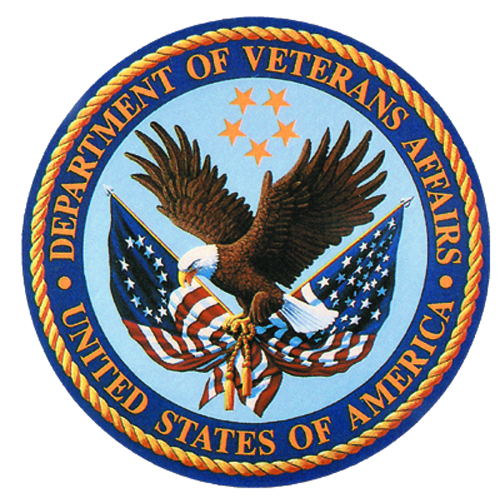 Pregnant Veterans Maternity Care Coordination SurveyOMB 2900-0770Estimated burden:  5 minutesExpiration Date xx/xx/xxxxThe Paperwork Reduction Act of 1995: This information is collected in accordance with section 3507 of the Paperwork Reduction Act of 1995. Accordingly, we may not conduct or sponsor and you are not required to respond to, a collection of information unless it displays a valid OMB number. We anticipate that the time expended by all individuals who complete this survey will average five (5) minutes. This includes the time it will take to follow instructions, gather the necessary facts and respond to questions asked. Customer satisfaction is used to gauge customer perceptions of VA services as well as customer expectations and desires. The results of this telephone/mail survey will lead to improvements in the quality of service delivery by helping to achieve services. Participation in this survey is voluntary and failure to respond will have no impact on benefits to which you may be entitled.VA Form 10-10131
Your VA Primary Care Provider1.	Our records show that you got care from a VA primary care provider at some point in the last year.	1a.	Is that right?■ 1  Yes■ 2  No	1b.	Is this the VA provider you usually see if you want advice about a health problem or get sick?■ 1  Yes■ 2  No → Please think of your VA primary care provider as you answer this survey.2.	How long have you been going to this provider?■ 1  Less than 6 months■ 2  At least 6 months but less than 1 year■ 3  At least 1 year but less than 3 years■ 4  At least 3 years but less than 5 years■ 5  5 years or moreCare from Your VA Primary Care Provider and This Provider’s OfficeThe following questions ask about the care you received from your VA primary care provider.3.	Some offices remind patients about appointments. Before your most recent visit with this provider, did you get a reminder from this provider’s office about the appointment?  ■ 1  Yes■ 2  No4.	Before your most recent visit with this provider, did you get instructions telling you what to expect or how to prepare for the visit?■ 1  Yes ■ 2  No 5.	In the last year, how often did this provider cancel or change the date of an appointment? ■ 1  Never ■ 2  Sometimes■ 3  Usually■ 4  Always6.	People have busy lives and miss appointments for many reasons. In the last year, how often did you miss an appointment with this provider?■ 1  Never → If Never, go to #9■ 2  Sometimes■ 3  Usually■ 4  Always7.	In the last year, when you missed an appointment with this provider, how often did someone from his or her office contact you to make a new appointment?■ 1  Never ■ 2  Sometimes■ 3  Usually■ 4  Always8.	In the last year, how often did you have to repeat information that you had already provided during the same visit?■ 1  Never ■ 2  Sometimes■ 3  Usually■ 4  Always9.	In the last year, how often did this provider seem to know the important information about your medical history? ■ 1  Never ■ 2  Sometimes■ 3  Usually■ 4  Always10.	In the last year, how often did this provider ask about things in your work or life at home that affect your health?■ 1  Never ■ 2  Sometimes■ 3  Usually■ 4  Always11.	In the last year, how often did this provider explain things in a way that was easy to understand?■ 1  Never ■ 2  Sometimes■ 3  Usually■ 4  Always12.	In the last year, how often did this provider listen carefully to you?■ 1  Never ■ 2  Sometimes■ 3  Usually■ 4  Always13.	In the last year, how often did this provider show respect for what you had to say?■ 1  Never ■ 2  Sometimes■ 3  Usually■ 4  Always14.	In the last year, how often did this provider spend enough time with you?■ 1  Never ■ 2  Sometimes■ 3  Usually■ 4  Always15.	In the last year, how often did this provider ask whether you had ideas about how to improve your health?■ 1  Never ■ 2  Sometimes■ 3  Usually■ 4  Always16.	How would you rate this provider’s knowledge of your values and beliefs that are important to your health care? ■ 1  Poor ■ 2  Fair■ 3  Good■ 4  Excellent17.	In the last year, did this provider talk with you about setting goals for your health? ■ 1  Yes, definitely■ 2  Yes, somewhat■ 3  No → If No, go to #19 on page 318.	In the last year, did the care you received from this provider help you meet your goals?■ 1  Yes, definitely■ 2  Yes, somewhat■ 3  No Care from Other Staff at Your VA Primary Care Provider’s Office19.	People often get instructions about their health from more than one person in the same office, such as other doctors, nurses, nutritionists, and social workers. In the last year, did you get any instructions about your health from any other staff in the office of your VA primary care provider?■ 1  Yes■ 2  No → If No, go to #23 20.	In the last year, how often did these other staff 
seem up-to-date about the care you were receiving from this provider? ■ 1  Never ■ 2  Sometimes■ 3  Usually■ 4  Always21.	In the last year, how often did these other staff 
talk with you about the care you were receiving from 
this provider? ■ 1  Never ■ 2  Sometimes■ 3  Usually■ 4  Always22.	In the last year, how often did these other staff 
seem to know the important information about your medical history? ■ 1  Never ■ 2  Sometimes■ 3  Usually■ 4  AlwaysCare from Someone in Your VA Primary Care Provider’s OfficeThe following questions ask about the care you received from your VA primary care provider or someone in his or her office.23.	In the last year, did this provider or someone in his or her office order a blood test, x-ray, or other test for you?■ 1  Yes■ 2  No → If No, go to #2724.	In the last year, when this provider or someone in his or her office ordered a blood test, x-ray, or other test for you, how often did this provider or someone from his or her office follow up to give you those results?■ 1  Never ■ 2  Sometimes■ 3  Usually■ 4  Always25.	In the last year, how often did you have to request your test results before you got them?  ■ 1  Never ■ 2  Sometimes■ 3  Usually■ 4  Always26.	In the last year, how often were your test results presented in a way that was easy to understand? ■ 1  Never ■ 2  Sometimes■ 3  Usually■ 4  Always27.	In the last year, were there things that made it hard for you to take care of your health?■ 1  Yes, definitely■ 2  Yes, somewhat■ 3  No → If No, go to #30 on page 428.	In the last year, did this provider or someone in his or her office ask you about these things that make it hard for you to take care of your health?■ 1  Yes■ 2  No29.	In the last year, did you and this provider or someone in his or her office come up with a plan to help you deal with the things that make it hard for you to take care of your health?■ 1  Yes, definitely■ 2  Yes, somewhat■ 3  No 30.	In the last year, how often did this provider or someone in his or her office help you identify the most important things for you to do for your health?■ 1  Never ■ 2  Sometimes■ 3  Usually■ 4  Always31.	In the last year, did you need services at home to help you take care of your health?■ 1  Yes■ 2  No → If No, go to #3332.	In the last year, how often did this provider or someone in his or her office help you get these services at home to take care of your health?■ 1  Never ■ 2  Sometimes■ 3  Usually■ 4  Always33.	In the last year, did this provider or someone in his or her office give you instructions about how to take care of your health?■ 1  Yes■ 2  No → If No, go to #3634.	In the last year, how often were you able to follow these instructions about taking care of your health? ■ 1  Never ■ 2  Sometimes■ 3  Usually■ 4  Always35.	In the last year, how often did the instructions you received help you take care of your health? ■ 1  Never ■ 2  Sometimes■ 3  Usually■ 4  Always36.	In the last year, if you had any trouble taking care of your health at home, would you know who to ask for help? ■ 1  Yes, definitely ■ 2  Yes, somewhat■ 3  No37.	In the last year, did you take any prescription medicine?■ 1  Yes■ 2  No → If No, go to #4138.	In the last year, how often did this provider or someone in his or her office talk with you about how you were supposed to take your medicine?  ■ 1  Never ■ 2  Sometimes■ 3  Usually■ 4  Always39.	There are many reasons why people may not always 
be able to take their medicines as prescribed. In the last year, how often were you able to take your medicine as prescribed?■ 1  Never ■ 2  Sometimes■ 3  Usually■ 4  Always40.	In the last year, how often did this provider or someone in his or her office talk with you about what to do if you have a bad reaction to your medicine?■ 1  Never ■ 2  Sometimes■ 3  Usually■ 4  Always41.	In the last year, how often did this provider or someone in his or her office contact you between visits to see how you were doing?■ 1  Never ■ 2  Sometimes■ 3  Usually■ 4  Always42.	In the last year, did you try to contact this provider’s office with a medical question after regular office hours?  ■ 1  Yes■ 2  No → If No, go to #44 on page 543.	In the last year, when you tried to contact this provider’s office after regular office hours, how often 
did you get an answer to your medical question in a 
timely manner? ■ 1  Never ■ 2  Sometimes■ 3  Usually■ 4  AlwaysCare from Your Obstetrical Provider44.	In the last year, did you receive care from an obstetrical provider?■ 1  Yes■ 2  No → If No, go to #53 45.	In general, how often does your VA primary care provider seem informed and up-to-date about the care you get from your obstetrical provider? ■ 1  Never ■ 2  Sometimes■ 3  Usually■ 4  Always46.	In general, how often do you have to remind your VA primary care provider about care you receive from your obstetrical provider? ■ 1  Never ■ 2  Sometimes■ 3  Usually■ 4  Always47.	During your pregnancy, did your obstetrical provider prescribe medicine for you?  ■ 1  Yes■ 2  No → If No, go to #4948.	In general, how often does your VA primary care provider talk with you about the medicines prescribed by your obstetrical provider?■ 1  Never ■ 2  Sometimes■ 3  Usually■ 4  AlwaysThe Obstetrical Provider You Saw Most Often in the Last YearThe following questions ask about care you received from the obstetrical provider you saw most often during your pregnancy.49.	When you see this obstetrical provider, does he or she seem to know enough information about your medical history? ■ 1  Yes, definitely■ 2  Yes, somewhat■ 3  No 50.	When you see this obstetrical provider, how often do you have to repeat information that you have already given to your VA primary care provider? ■ 1  Never ■ 2  Sometimes■ 3  Usually■ 4  Always51.	When you see this obstetrical provider, how often does this obstetrical provider seem to know your important test results from other providers?■ 1  Never ■ 2  Sometimes■ 3  Usually■ 4  AlwaysYour Most Recent Hospital Stay52.	For your most recent pregnancy, were you admitted to the hospital for the delivery or for other reasons related to your pregnancy?■ 1  Yes■ 2  No → If No, go to #60 on page 653.	After your most recent hospital stay, did your VA primary care provider or someone in his or her office contact you to see how you were doing?■ 1  Yes■ 2  No 54.	After your most recent hospital stay, were you prescribed any medicines?■ 1  Yes■ 2  No → If No, go to #56 on page 655.	After your most recent hospital stay, did your VA primary care provider or someone in his or her office contact you to check if you were able to follow instructions about any medicines you were prescribed? ■ 1  Yes■ 2  No56.	After your most recent hospital stay, were you given instructions about caring for yourself at home?■ 1  Yes■ 2  No → If No, go to #5857.	After your most recent hospital stay, were the instructions you were given easy to understand?  ■ 1  Yes, definitely■ 2  Yes, somewhat■ 3  No 58.	After your most recent hospital stay, did your VA primary care provider seem to know the important information about this hospital stay?■ 1  Yes, definitely■ 2  Yes, somewhat■ 3  No Your Overall Experience59.	Using any number from 0 to 10, where 0 is the worst health care possible and 10 is the best health care possible, what number would you use to rate all your health care in the last year?■     0	Worst health care possible■    1■    2■    3■    4■    5■    6■    7■    8■     9■     10	Best health care possible60.	People sometimes need to manage their medical care by making appointments with multiple providers, following their instructions, and taking medicines as prescribed. Using any number from 0 to 10, where 0 is hard and 10 is easy, what number would you use to rate how easy it was for you to manage your medical care in the last year?■     0	Hard to manage■    1■    2■    3■    4■    5■    6■    7■    8■     9■     10	Easy to manage61.	In the last year, was there one provider who knew about all your medical care needs?■ 1  Yes, definitely ■ 2  Yes, somewhat■ 3  No62.	In the last year, was there one provider who knew about all the medicines you were taking? ■ 1  Yes, definitely ■ 2  Yes, somewhat■ 3  No63.	In the last year, was there one provider who knew you well as a person?■ 1  Yes, definitely ■ 2  Yes, somewhat■ 3  NoAbout You64.	In general, how would you rate your overall health?■ 1  Excellent■ 2  Very good■ 3  Good■ 4  Fair■ 5  Poor65.	In the next year, what do you think will happen 
to your overall health?■ 1  It will get much better■ 2  It will get somewhat better■ 3  It will not change■ 4  It will get somewhat worse■ 5  It will get much worse66.	In the last year, how much of a problem were each of these for you?	a. Lack of information about your medical conditions.■ 1  Not a problem at all■ 2  A small problem■ 3  A moderate problem■ 4  A big problem■ 5  A very big problem	b. Lack of information about treatment options.■ 1  Not a problem at all■ 2  A small problem■ 3  A moderate problem■ 4  A big problem■ 5  A very big problem	c. Bringing up concerns about your health or health care with your providers.■ 1  Not a problem at all■ 2  A small problem■ 3  A moderate problem■ 4  A big problem■ 5  A very big problem67.	In the last year, did you ever need assistance with the following?	a. Taking medicines ■ 1  Yes, definitely ■ 2  Yes, somewhat■ 3  No	b. Making medical-related appointments■ 1  Yes, definitely ■ 2  Yes, somewhat■ 3  No	c. Getting to or from a medical appointment■ 1  Yes, definitely ■ 2  Yes, somewhat■ 3  No	d. Understanding information from a health care provider■ 1  Yes, definitely ■ 2  Yes, somewhat■ 3  No68.	In the last year, did one or more friends or relatives help you with any of the tasks in Question 68?■ 1  Yes ■ 2  NoOther Questions About You69.	Please indicate how much you agree or disagree with each of the following statements. Please be as honest and accurate as you can. Try not to let your response to one statement influence your responses to other statements. There are no “correct” or “incorrect” answers. Answer according to your own feelings, rather than how you think “most people” would answer.	a. In uncertain times, I usually expect the best.■ 1  I agree a lot■ 2  I agree a little■ 3  I neither agree nor disagree■ 4  I disagree a little■ 5  I disagree a lot	b. It is easy for me to relax.■ 1  I agree a lot■ 2  I agree a little■ 3  I neither agree nor disagree■ 4  I disagree a little■ 5  I disagree a lot	c. If something can go wrong for me, it will.■ 1  I agree a lot■ 2  I agree a little■ 3  I neither agree nor disagree■ 4  I disagree a little■ 5  I disagree a lot	d. I am always optimistic about my future.■ 1  I agree a lot■ 2  I agree a little■ 3  I neither agree nor disagree■ 4  I disagree a little■ 5  I disagree a lot	e. I hardly ever expect things to go my way.■ 1  I agree a lot■ 2  I agree a little■ 3  I neither agree nor disagree■ 4  I disagree a little■ 5  I disagree a lot	f. I rarely count on good things happening to me.■ 1  I agree a lot■ 2  I agree a little■ 3  I neither agree nor disagree■ 4  I disagree a little■ 5  I disagree a lot	g. Overall, I expect more good things to happen to me than bad.■ 1  I agree a lot■ 2  I agree a little■ 3  I neither agree nor disagree■ 4  I disagree a little■ 5  I disagree a lot70.	What is your age?■ 1  18 to 24■ 2  25 to 34■ 3  35 to 44■ 4  45 to 54■ 5  55 to 64■ 6  65 to 74■ 7  75 or older71.	Are you male or female?■ 1  Male■ 2  Female72.	What is the highest grade or level of school that you 
have completed?■ 1  8th grade or less■ 2  Some high school, but did not graduate■ 3  High school graduate or GED■ 4  Some college or 2-year degree■ 5  4-year college graduate■ 6  More than 4-year college degree73.	Are you of Hispanic or Latino origin or descent?■ 1  Yes, Hispanic or Latino / Latina■ 2  No, not Hispanic or Latino / Latina74.	What is your race? Please mark one or more.■ 1  White■ 2  Black or African-American■ 3  Asian■ 4  Native Hawaiian or Other Pacific Islander■ 5  American Indian or Alaska Native■ 6  Other75.	Are you married or living with a significant other?■ 1  Yes■ 2  No76.	We are interested in how Veterans are getting along financially these days. Income can come from a number of sources:  a job, pension, Social Security, SSI, welfare, dividends, interest, and any other source. What was your total household income in 2014 before taxes?■ 1  Less than $10,000■ 2  $10,000 to $14,999■ 3  $15,000 to $19,999■ 4  $20,000 to $29,999■ 5  $30,000 to $39,999■ 6  $40,000 to $49,999■ 7  $50,000 to $74,999■ 8  $75,000 to $99,999■ 9  $100,000 or more77.	How many people age 15 or older lived in your household in 2014, including you?■ 1  1 (I lived alone)■ 2  2■ 3  3■ 4  4■ 5  5 or more 78.	Did someone help you complete this survey?■ 1  Yes■ 2  No → Thank you. Please return the completed survey in the postage-paid envelope79.	How did that person help you? Please mark one or more.■ 1  Read the questions to me■ 2  Wrote down the answers I gave■ 3  Answered the questions for me■ 4  Translated the questions into my language■ 5  Helped in some other way How did they help? (Please print)